О внесении изменений в постановление администрации муниципального района Пестравский Самарской области от 15.08.2019 № 468 «Об утверждении муниципальной программы «Развитие системы образования в муниципальном районе Пестравский Самарской области» на 2019-2022 годы»В целях расширения перечня мероприятий и уточнения объемов финансирования муниципальной программы, в соответствии с Федеральным законом от 06.10.2003 № 131-ФЗ «Об общих принципах организации местного самоуправления в Российской Федерации», Указом Президента Российской Федерации от 07.05.2018 № 204 «О национальных целях и стратегических задачах развития Российской Федерации на период до 2024 года», руководствуясь статьями 41, 43 Устава муниципального района Пестравский Самарской области, администрация муниципального района Пестравский Самарской области ПОСТАНОВЛЯЕТ:1. Внести в постановление администрации муниципального района Пестравский Самарской области от 15.08.2019 № 468 «Об утверждении муниципальной программы «Развитие системы образования в муниципальном районе Пестравский Самарской области» на 2019-2022 годы» следующие изменения:1.1. Паспорт муниципальной программы «Развитие системы образования в муниципальном районе Пестравский Самарской области» на 2019-2022 годы» (далее – муниципальная программа) изложить в новой редакции согласно приложению к настоящему постановлению;1.2. В тексте муниципальной программы:1.2.1. Раздел 6 «Перечень программных мероприятий» изложить в следующей редакции:«6. Перечень программных мероприятий»1.2.2. Раздел 7 «Обоснование ресурсного обеспечения муниципальной программы» изложить в новой редакции: «Обоснование ресурсного обеспечения муниципальной программы»Финансовой основой реализации Программы являются средства бюджета муниципального района Пестравский Самарской области с учетом привлеченных средств из бюджетов вышестоящего уровня. Общий прогнозный объем финансирования Программы составляет 99 843 659,93 рублей, в том числе:2019 год – 5 433 164,53 рубля;2020 год – 26 840 012,40 рублей;2021 год – 40 574 013 рублей;2022 год – 26 996 470 рублей.Объемы финансирования Программы по годам носят прогнозный характер и подлежат корректировке в течение финансового года, исходя из потребности софинансирования мероприятий в части реализации нормативных правовых актов Правительства Самарской области.».2. Опубликовать настоящее постановление в районной газете «Степь» и разместить на официальном Интернет-сайте муниципального района Пестравский Самарской области.3. Ответственному исполнителю муниципальной программы совместно с инженером-системным программистом отдела информатизации администрации муниципального района  Пестравский Самарской области (С.А. Павлов) в 10-дневный срок с даты утверждения настоящего постановления осуществить государственную регистрацию внесенных изменений в муниципальную программу в федеральном Реестре документов стратегического планирования в государственной информационной системе «Управление» в установленном порядке.4. Контроль за исполнением настоящего постановления оставляю за собой.Глава муниципального районаПестравский                                                                                        С.В. ЕрмоловПрокудина 21345Приложение к постановлению администрации муниципального района Пестравский Самарской области от __________________ № ____1.Паспорт ПрограммыПРОЕКТАДМИНИСТРАЦИЯ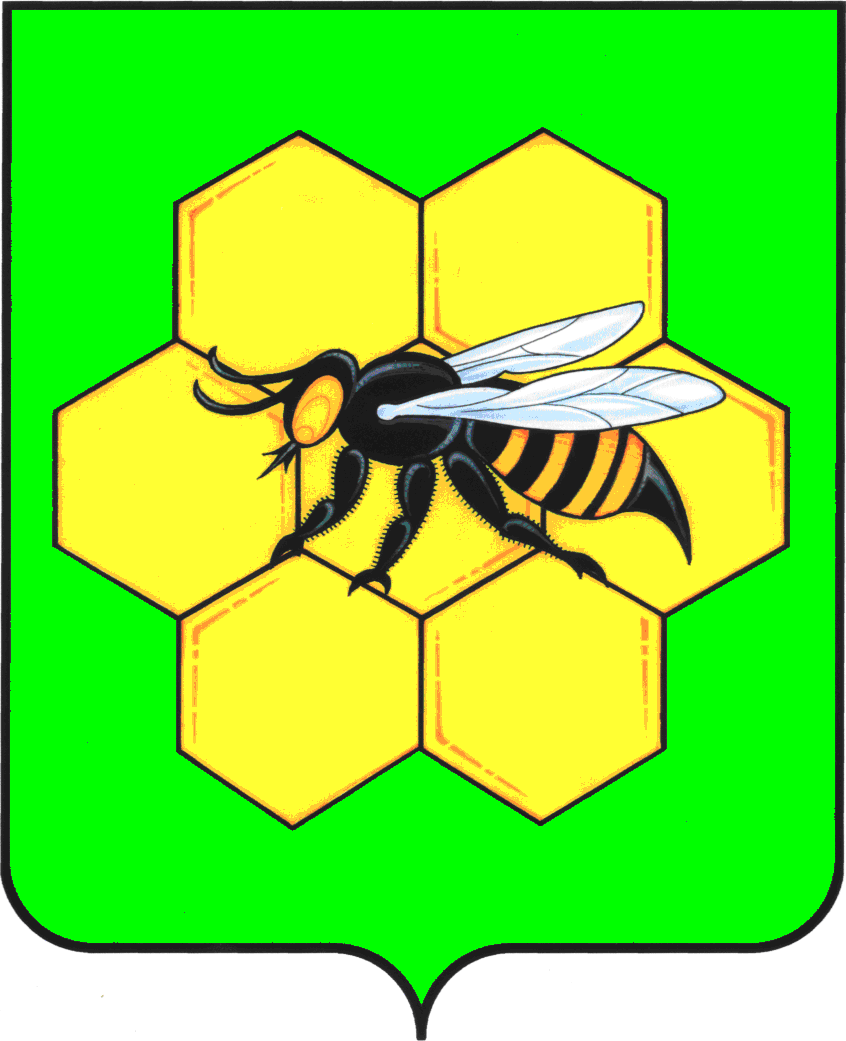 МУНИЦИПАЛЬНОГО РАЙОНАПЕСТРАВСКИЙСАМАРСКОЙ ОБЛАСТИПОСТАНОВЛЕНИЕ_______________________№___________№п/пНаименование мероприятия/ исполнитель2019-2022годывсего (руб.)В том числе по годам:В том числе по годам:В том числе по годам:В том числе по годам:Бюджет№п/пНаименование мероприятия/ исполнитель2019-2022годывсего (руб.)2019202020212022Бюджет1Обеспечение деятельности общеобразовательных организаций / МАУ «Ресурсный центр Пестравского района»77 563 862,542 345 00024 718 862,5424 400 00026 100 000МБ2Поощрение педагогических работников, учащихся, выпускников образовательных учреждений за высокие достижения в педагогической и учебной деятельности/ Администрация муниципального района Пестравский200 00050 00050 00050 00050 000МБ3Проектирование работ по ремонту, реконструкции зданий образовательных учреждений (проектно-сметная документация, экспертиза смет, технико-экономическое обоснование)/  МКУ «Отдел капитального строительства, архитектуры и развития инженерной инфраструктуры администрации муниципального района Пестравский Самарской области»2 431 053, 90400 000931 053,90700 000400 000МБ4Проведение районного слета выпускников/ МБУ «Управление культуры, молодежной политики и спорта муниципального района Пестравский»360 00090 00090 00090 00090 000МБ5Проведение торжественных мероприятий, посвящённых Дню учителя/МБУ «Управление культуры, молодежной политики и спорта муниципального района Пестравский»60 00015 00015 00015 00015 000МБ6Капитальный ремонт зданий образовательных организаций/ МКУ «Отдел капитального строительства, архитектуры и развития инженерной инфраструктуры администрации муниципального района Пестравский Самарской области»1 841 470001 500 000341 470МБ6Капитальный ремонт зданий образовательных организаций/ МКУ «Отдел капитального строительства, архитектуры и развития инженерной инфраструктуры администрации муниципального района Пестравский Самарской области»8 500 0008 500 000ОБ6Капитальный ремонт зданий образовательных организаций/ МКУ «Отдел капитального строительства, архитектуры и развития инженерной инфраструктуры администрации муниципального района Пестравский Самарской области»10 341 47010 000 000341 470итого7Текущий ремонт ГБОУ СОШ с. Пестравка для размещения центра образования цифрового и гуманитарного профилей/ МАУ «Ресурсный центр Пестравского района»733 459,12733 459,12000МБ8Текущий ремонт помещений ГБОУ СО СОШ с. Майское ДДТ для размещения миникванториума/ МАУ «Ресурсный центр Пестравского района»1 799 705,411 799 705,41000МБ9Оборудование для работы миникванториума в ГБОУ СО СОШ с. Майское ДДТ/ МАУ «Ресурсный центр Пестравского района» 125 0000125 00000МБ10Текущий ремонт ГБОУ СОШ с. Марьевка для размещения центра образования цифрового и гуманитарного профилей/ МАУ «Ресурсный центр Пестравского района»910 095,960910 095,9600МБ11Текущий ремонт ГБОУ СОШ с. Майское для размещения центра образования цифрового и гуманитарного профилей/ МАУ «Ресурсный центр Пестравского района»1 398 000001 398 0000МБ12Текущий ремонт ГБОУ СОШ с. Мосты для размещения центра образования цифрового и гуманитарного профилей/ МАУ «Ресурсный центр Пестравского района»387 00000387 0000МБ13Текущий ремонт кабинетов Михеевского филиала ГБОУ СО СОШ с. Майское в рамках регионального проекта «Цифровая образовательная среда» / МАУ «Ресурсный центр Пестравского района»891 000891 000МБ14Текущий ремонт кабинетов ГБОУ ООШ с. Михайло-Овсянка под размещение мобильного компьютерного класса/ МАУ «Ресурсный центр Пестравского района»762 000762 000МБ15Оснащение мебелью помещений (мобильный компьютерный класс, кабинет цифровой образовательной среды, кабинеты  центра образования цифрового и гуманитарного профилей) / МАУ «Ресурсный центр Пестравского района»900 000900 000МБ16Ремонт кровли Михеевского филиала ГБОУ СО СОШ с. Майское в рамках обеспечения деятельности общеобразовательных организаций/ МАУ «Ресурсный центр Пестравского района»981 013981 013МБИтого 99 843 659, 935 433 164,5326 840 012,4040 574 01326 996 470в т.ч.средства местного бюджета91 343 659, 935 433 164,5326 840 012,4032 074 01326 996 470МБв т.ч.средства областного бюджета 8 500 000, 008 500 000,00ОБНаименование ПрограммыМуниципальная программа «Развитие системы образования в муниципальном районе Пестравский Самарской области» на 2019-2022 годы (далее – Программа)Дата принятия решения о разработке Программы Постановление Администрации муниципального района   Пестравский Самарской области № 468 от 15.08.2019 «Об утверждении муниципальной программы «Развитие системы образования в муниципальном районе Пестравский Самарской области» на 2019-2022 годы»Ответственный исполнитель ПрограммыУчастники ПрограммыАдминистрация муниципального района Пестравский Самарской области- Пестравский территориальный отдел образования Юго-Западного управления министерства образования и науки Самарской области;- Администрация муниципального района Пестравский Самарской области;- МКУ «Отдел капитального строительства, архитектуры и развития инженерной инфраструктуры администрации муниципального района Пестравский Самарской области»;- МАУ «Ресурсный центр Пестравского района»;- МБУ «Управление культуры, молодежной политики и спорта муниципального района Пестравский».Цель ПрограммыОбеспечение устойчивого функционирования и развития  системы образования в муниципальном районе Пестравский в новых организационно-финансовых и нормативно-правовых условиях, определенных приоритетными направлениями развития образовательной системы Российской Федерации и Самарской областиЗадачи Программы1) Модернизация сети образовательных учреждений и развитие образовательных услуг; 2) Совершенствование содержания и технологий обучения и воспитания; 3) Развитие системы обеспечения качества образования;4) Развитие материально-технической базы системы образования.Сроки реализации ПрограммыПоказатели (индикаторы)   Программы2019-2022 годы, этапы не выделяются Целевые индикаторы программы отражены в Приложении № 1 к Программе.Объемы  и источники финансирования ПрограммыОбщий объем финансового обеспечения Программы -99 843 659,93 рубля осуществляется за счет средств бюджета муниципального района Пестравский с учетом привлеченных средств из бюджетов вышестоящего уровня, в том числе:2019 год – 5 433 164,53 рубля;2020 год – 26 840 012,40 рублей;  2021 год – 40 574 013 рублей;2022 год – 26 996 470 рублей.Объемы финансирования Программы по годам носят прогнозный характер и подлежат корректировке в течение финансового года, исходя из потребности софинансирования мероприятий в части реализации нормативных правовых актов Правительства Самарской области.